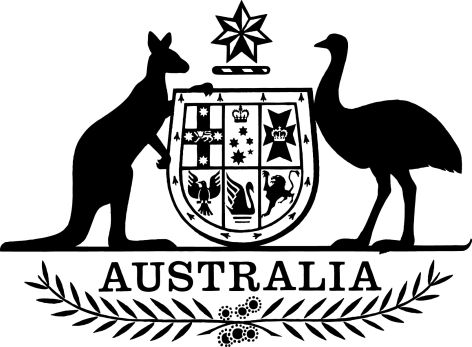 ADMIN 23/053AusCheck (Organising Body—Indo-Pacific Quadrilateral Dialogue 2023) Declaration 2023I, Clare O’Neil, Minister for Home Affairs, under section 21E of the AusCheck Regulations 2017, declare the Department of the Prime Minister and Cabinet to be the organising body for the Indo-Pacific Quadrilateral Dialogue 2023.  This instrument commences immediately after the commencement of the AusCheck (Major National Event—Indo-Pacific Quadrilateral Dialogue 2023) Declaration 2023.  Dated 13 April 2023Clare O’NeilMinister for Home Affairs